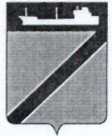 ПОСТАНОВЛЕНИЕАДМИНИСТРАЦИИ ТУАПСИНСКОГО ГОРОДСКОГО ПОСЕЛЕНИЯ               ТУАПСИНСКОГО РАЙОНА от  _16.04.2018г._                                                            № __426__г. ТуапсеО предоставлении Кизь А.А. разрешения на отклонение от предельных параметров разрешенного строительства на земельном участке с кадастровым номером: 23:51:0202003:2359, расположенном по адресу: Краснодарский край, г.Туапсе, пер.Колхозный, д.6 	В соответствии с Градостроительным кодексом Российской Федерации, Федеральным законом от 6 октября 2003 года № 131-ФЗ «Об общих принципах организации местного самоуправления в Российской Федерации», Правилами землепользования и застройки Туапсинского городского поселения Туапсинского района, утвержденными решением Совета Туапсинского городского поселения от 24 сентября 2015 года № 43.2,   п о с т а н о в л я ю: 	1. Предоставить Кизь Александру Антоновичу разрешение на отклонение от предельных параметров разрешенного строительства на земельном участке, площадью 201 кв.м., расположенном по адресу: Краснодарский край, г.Туапсе, пер. Колхозный, д. 6, с кадастровым номером: 23:51:0202003:2359, с установлением следующих параметров: установить параметры разрешенного использования земельного участка и объектов капитального строительства в части минимального размера земельного участка - площадью 201 кв.м,  изменение вида разрешенного использования находящегося в основных видах разрешенного использования с «для жилого домовладения» на «для индивидуального жилищного строительства».	2. Отделу имущественных и земельных отношений (Винтер):	1) опубликовать настоящее постановление в газете «Черноморье сегодня»;	2) разместить настоящее постановление на официальном сайте администрации Туапсинского городского поселения Туапсинского района в информационно - телекоммуникационной сети «Интернет».	3. Контроль за выполнением настоящего постановления возложить на заместителя главы администрации Туапсинского городского поселения Туапсинского района  Е.А. Клименко.	4. Постановление вступает в силу со дня его подписания.  Глава Туапсинскогогородского поселенияТуапсинского района					   		            В.К. Зверев 